О проведении обследования муниципальных автомобильных дорог общего пользованияместного значения Еловского муниципального округа В соответствии  с пунктом 5 части 1  статьи  16 Федерального закона от 06 октября 2003 года № 131-ФЗ «Об общих принципах организации местного самоуправления в Российской Федерации», статьей  13  Федерального  закона  от  08 ноября 2007 года № 257-ФЗ «Об автомобильных дорогах и о дорожной деятельности в Российской Федерации и о внесении изменений в отдельные законодательные акты Российской Федерации», Федеральным законом от 10 декабря   № 196-ФЗ «О безопасности дорожного движения», Приказом Министерства транспорта Российской Федерации от 16 ноября 2012 года № 402 «Об утверждении Классификации работ по капитальному ремонту, ремонту и содержанию автомобильных дорог»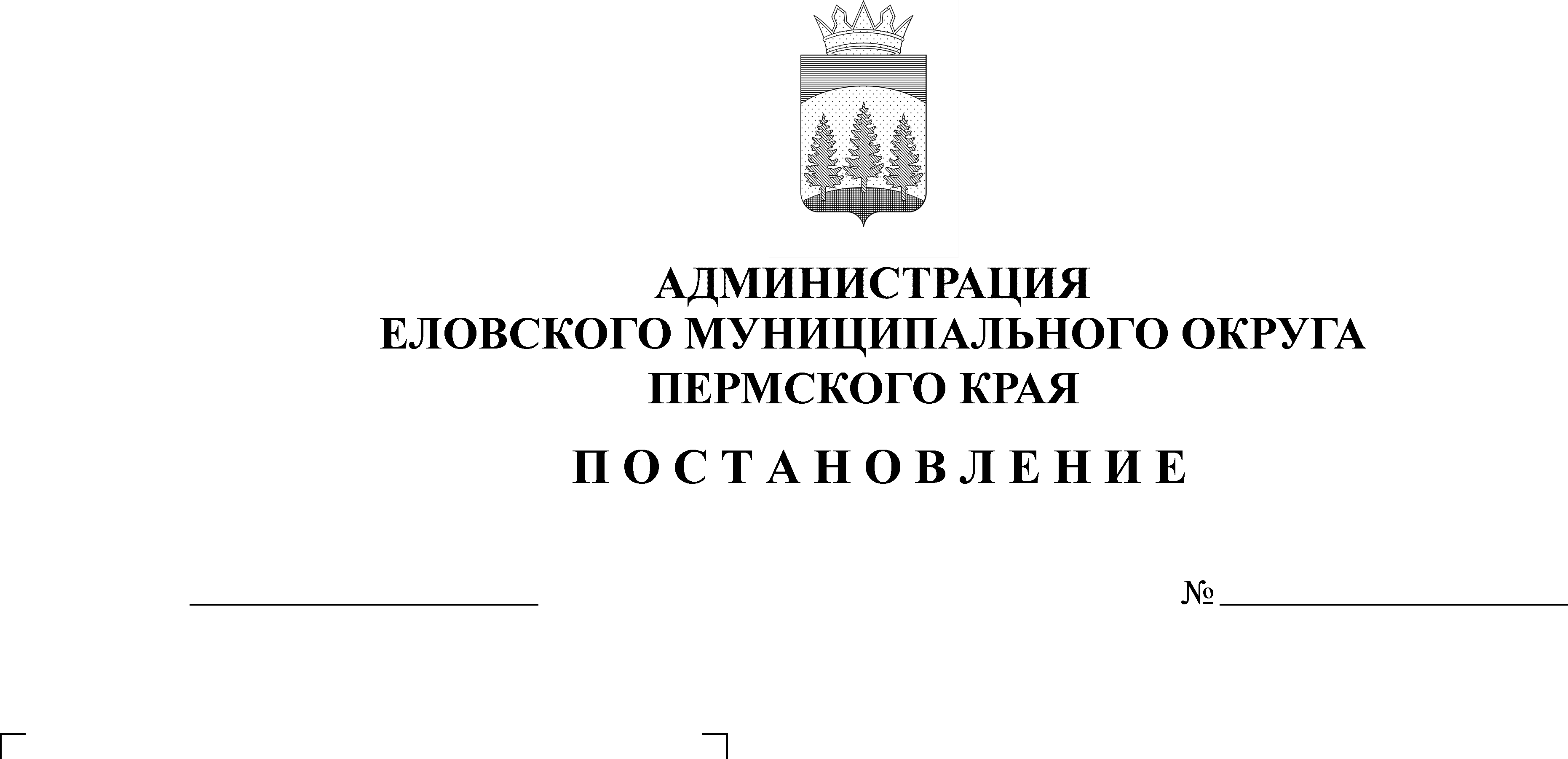 Администрация Еловского муниципального округа ПОСТАНОВЛЯЕТ:1. Провести 26-27 мая 2022 года обследование муниципальных автомобильных дорог общего пользования местного значения Еловского муниципального округа.2. Утвердить прилагаемые:	2.1. План-график проведения обследования муниципальных автомобильных дорог общего пользования  местного значения Еловского муниципального округа;	2.2. Состав комиссии по проведению обследования муниципальных автомобильных дорог общего пользования  местного значения Еловского муниципального округа 26 мая 2022 года;	2.3. Состав комиссии по проведению обследования муниципальных автомобильных дорог общего пользования  местного значения Еловского муниципального округа 27 мая 2022 года.3. Настоящее постановление обнародовать на официальном сайте газеты «Искра Прикамья» и официальном сайте Еловского муниципального округа.4. Контроль за исполнением  постановления возложить на заместителя главы администрации Еловского муниципального округа по развитию инфраструктуры.Глава муниципального округа – главы администрации Еловскогомуниципального округа Пермского края                                              А.А. ЧечкинУТВЕРЖДЕНпостановлением Администрации Еловского муниципального округаПермского краяот 16.05.2022 № 214-пПЛАН-ГРАФИКпроведения обследования муниципальных автомобильных дорог общего пользования  местного значения Еловского муниципального округаУТВЕРЖДЕНпостановлением Администрации Еловского муниципального округаПермского краяот 16.05.2022 № 214-пСОСТАВ комиссии по  проведению обследования муниципальных автомобильных дорог общего пользования  местного значения Еловского муниципального округа 26 мая 2022 годаУТВЕРЖДЕНпостановлением Администрации Еловского муниципального округаПермского краяот 16.05.2022 № 214-пСОСТАВ комиссии по проведению обследования муниципальных автомобильных дорог общего пользования местного значения Еловского муниципального округа  27 мая 2022 года26 мая 2022 год с 09:0026 мая 2022 год с 09:00Наименование автомобильной дорогиПротяженностьЕлово-Березовка4,156«Кукуштан-Чайковский»-Кресты 2,05«Кукуштан-Чайковский»-Плишкари 7,207«Кукуштан-Чайковский»-Тойкино 4,083«Кукуштан-Чайковский»-Норочье 1,662Подъзд к д. Барановка 2,225«Кукуштан-Чайковский»-Фаор0,8«Кукуштан-Чайковский»-Сивяки 0,4Барановка-Дуброво 24,103«Барановка-Дуброво»-Шульдиха 4,000Дуброво-Шульдиха 5,093Дуброво-тракт ЛПХ 15,18Калиновка-Брюхово 18,062«Калиновка-Брюхово»-Осиновик 8,011«Осиновик-Кижи»-Средняя 1,592Осиновик-Кижи 	8,016Вассята-Кижи2,104Осиновик-Дружная 4,032«Кукуштан-Чайковский»-Елово 2 4,18227 мая 2022 год с 09:0027 мая 2022 год с 09:00Наименование автомобильной дорогиПротяженностьПодъездной путь к земельному участку для организации сбора и вывоза мусора1,41«Кукуштан-Чайковский»-Мичура3,4Мичура-Брюхово9,385«Брюхово-Батуи»-Прохорята1,178«Брюхово-Батуи»-Городище2,838Брюхово-Батуи7,665«Кукуштан-Чайковский»-Шубино-Шумово3,207«Кукуштан-Чайковский»-Малая Уса12,013«Кукуштан-Чайковский»-Шумово (уч. М. Уса-Шумово)3,642«Кукуштан-Чайковский»-Нижняя Барда2,123Кустов Евгений Владимирович- заместитель главы Администрации Еловского муниципального округа по развитию инфраструктуры, председатель комиссии;Пьянзин Михаил Васильевич- консультант территориального управления Администрации Еловского муниципального округа, секретарь  комиссии.Члены комиссии:Мартюшев Андрей Васильевич- заместитель начальника ОГИБДД (дислокация с. Елово) МО МВД России «Осинский» (по согласованию);Попов Александр Ефимович- директор ООО «ПрикАмьЕ» (по согласованию);Масленников Сергей Николаевич- главный специалист территориального управления Администрации Еловского муниципального округа;Бардина Александра Петровна- главный специалист территориального управления Администрации Еловского муниципального округа;Старикова Нинель Сергеевна- главный специалист территориального управления Администрации Еловского муниципального округа.Кустов Евгений Владимирович- заместитель главы Администрации Еловского муниципального округа по развитию инфраструктуры, председатель комиссии;Пьянзин Михаил Васильевич- консультант территориального управления Администрации Еловского муниципального округа, секретарь  комиссии.Члены комиссии:Мартюшев Андрей Васильевич- заместитель начальника ОГИБДД (дислокация с. Елово) МО МВД России «Осинский» (по согласованию);Попов Александр ЕфимовичСтарикова Нинель Сергеевна- директор ООО «ПрикАмьЕ» (по согласованию);- главный специалист территориального управления Администрации Еловского муниципального округа;Гилева Елена Юрьевна- главный специалист территориального управления Администрации Еловского муниципального округа.